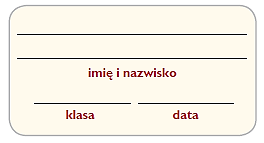 Liga zadaniowa klasa 6 - grudzień1. Wyjaśnij na podstawie mapy, dlaczego na Islandii występują wulkany i trzęsienia ziemi.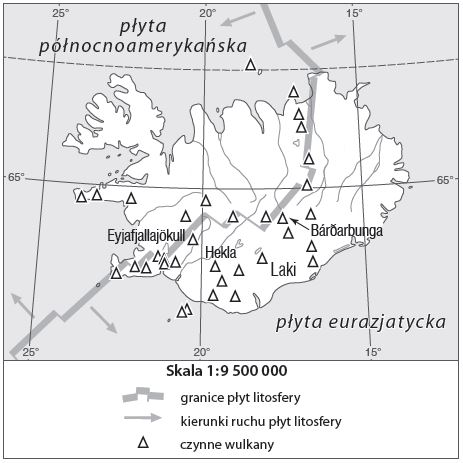 ______________________________________________________________________________________________________________________________________________________________________________________________________________________________________________________________________________________________________________________________________________________________________________________________________________________________________________________________________________________________________________________________________________________________________2. Oceń, czy podane informacje są zgodne z prawdą. Zaznacz literę P, jeśli informacja jest prawdziwa, lub literę F, jeśli jest fałszywa.3. Rozwiąż krzyżówkę. Zapisz hasło i wyjaśnij jego znaczenie.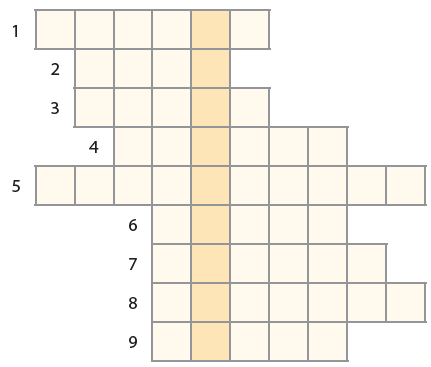 1. Czarna lita skała powstająca z szybko krzepnącej lawy.2. Jeden z 25 czynnych wulkanów na Islandii.3. _______________ tektoniczna – fragment powierzchni Ziemi.4. Bryła geometryczna, którą swoim kształtem przypominają wulkany.5. _______________ ziemi – drgania towarzyszące przemieszczaniu się sztywnych fragmentów litosfery.6. Inaczej skutek.7. Źródło, które wyrzuca wrzącą wodę na dużą wysokość.8. Proces, w którego wyniku magma wydobywa się z wnętrza wulkanu na powierzchnię.9. Roztopione skały znajdujące się wewnątrz Ziemi.1.Islandia jest fragmentem rozciągającej się na Oceanie Atlantyckim strefy, 
w której płyty litosfery się rozsuwają.PF2.Trzęsienia ziemi występują wskutek płynnego przesuwania się płyt litosfery względem siebie.PF3.Przyczyną ruchu płyt litosfery jest przemieszczanie się strumieni magmy płynących w różnych kierunkach.PF